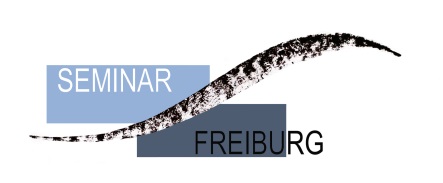 AusbildungsgesprächePROTOKOLL ZUM AUSBILDUNGSGESPRÄCHPROTOKOLL ZUM AUSBILDUNGSGESPRÄCHName:      Datum:      1. Fachrichtung: 2. Fachrichtung: Schulort:      Ausbilder/in:      Weitere Gesprächsteilnehmer/innen:      Weitere Gesprächsteilnehmer/innen:      Matrixfeld 1Sichtweise des SLASichtweise der weiteren BeteiligtenMatrixfeld 2Sichtweise des SLASichtweise der weiteren BeteiligtenZielvereinbarungen für den weiteren Ausbildungsverlauf:Mein nächstes Ziel? Wie möchte ich es erreichen? Welche Unterstützung brauche ich? Bis wann möchte ich das Ziel erreichen? Woran erkenn ich, dass ich es erreicht habe? 